Appendix 1 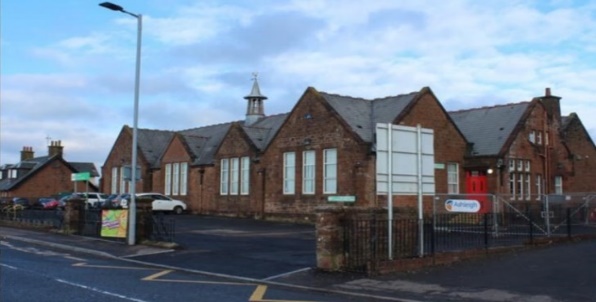 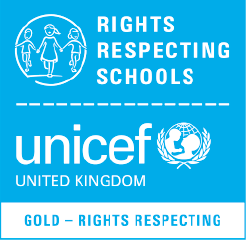 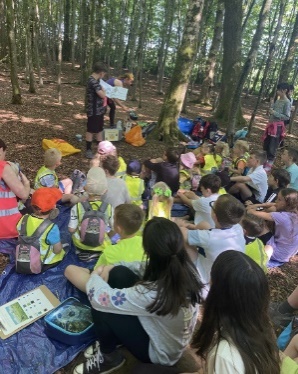 HGIOS 4 Quality Indicators: 1.1 Self-Evaluation for Self-Improvement; 1.2 Leadership of Learning; 1.3 Leadership of Change; 2.2 Curriculum; 2.3 Learning, Teaching and Assessment; 2.4 Personalised Support; 3.2 Raising Attainment & AchievementHGIOS 4 Quality Indicators: 1.1 Self-Evaluation for Self-Improvement; 1.2 Leadership of Learning; 1.3 Leadership of Change; 2.2 Curriculum; 2.3 Learning, Teaching and Assessment; 2.4 Personalised Support; 3.2 Raising Attainment & AchievementHGIOS 4 Quality Indicators: 1.1 Self-Evaluation for Self-Improvement; 1.2 Leadership of Learning; 1.3 Leadership of Change; 2.2 Curriculum; 2.3 Learning, Teaching and Assessment; 2.4 Personalised Support; 3.2 Raising Attainment & AchievementHGIOS 4 Quality Indicators: 1.1 Self-Evaluation for Self-Improvement; 1.2 Leadership of Learning; 1.3 Leadership of Change; 2.2 Curriculum; 2.3 Learning, Teaching and Assessment; 2.4 Personalised Support; 3.2 Raising Attainment & AchievementNIF Priorities: Improvement in attainment, particularly in Literacy and Numeracy. Closing the attainment gap between the most and least disadvantaged children and young people.  Improvement in employability skills and sustained, positive school-leaver destinations for all young peopleNIF Priorities: Improvement in attainment, particularly in Literacy and Numeracy. Closing the attainment gap between the most and least disadvantaged children and young people.  Improvement in employability skills and sustained, positive school-leaver destinations for all young peopleNIF Priorities: Improvement in attainment, particularly in Literacy and Numeracy. Closing the attainment gap between the most and least disadvantaged children and young people.  Improvement in employability skills and sustained, positive school-leaver destinations for all young peopleNIF Priorities: Improvement in attainment, particularly in Literacy and Numeracy. Closing the attainment gap between the most and least disadvantaged children and young people.  Improvement in employability skills and sustained, positive school-leaver destinations for all young peopleTarget: To raise attainment for all in literacy and close the attainment gap by improving attainmentTarget: To raise attainment for all in literacy and close the attainment gap by improving attainmentTarget: To raise attainment for all in literacy and close the attainment gap by improving attainmentTarget: To raise attainment for all in literacy and close the attainment gap by improving attainmentOutcomesMeasuresIntended ImpactActual ImpactIncrease 5% of all learners on track to achieve expected CFE level in literacy % of learners on track to achieve expected level:P1/P4/P7 literacy from 83% to 88%Reading: 83% to 88%Writing: 79% to 84%L&T: 87% to 92%Focus on P3 Reading 76%, P3 Writing 56%, P5 writing 79%Increase 5% of all learners achieving 8 or more Communication and Language Early Years milestones focussing on skills progression in syllables, rhyme, alliteration and sound/letter recognition. 57% to 62%ACEL level cohort tracking including December and June data upliftsLearning conversations progress updatesClass observation feedback on teaching of literacy Various data and Standardised assessments across P1-P7Data from literacy interventionsAttendance (lates and absences) of targeted learnersStaff and Pupils SurveysMilestone tracking- Sept/Oct and May/June data uplifts.Interim completed December.Increase number of targeted learners achieving CFE levels in literacy at P1, P4, P7Identified attainment gap will decrease by 5%.All staff are involved in cluster moderation of learning, teaching and assessmentAll staff will have had the opportunity to engage with South Ayrshire Reads Programme and therefore will have improved knowledge of best practice in reading.  (See Appendix 1)All parents will have had the opportunity to engage with South Ayrshire Reads Programme and therefore will have improved knowledge and understanding of how their child learns to read. (See Appendix 1)Highlighted the importance of accurate representation in literatureProgressive intervention programme designed and tailored to raise lowest achieving milestones.Increase number of targeted learners achieving Early Level milestones in Literacy.Identified attainment gap will decrease by 5%.To ensure staff understanding on impact of pedagogical practices on raising attainment including – MTV, differentiation, outdoor learning, play based learning and others.Engage staff across cluster in pedagogical practitioner enquiry. All pupils are supported in the preparation for transitioning into secondary school through Ayr Academy transition programme Lead Persons: Caroline Tonner DHT, Suzie Morton CT, Lauren Meikle CTLead Persons: Caroline Tonner DHT, Suzie Morton CT, Lauren Meikle CTLead Persons: Caroline Tonner DHT, Suzie Morton CT, Lauren Meikle CTLead Persons: Caroline Tonner DHT, Suzie Morton CT, Lauren Meikle CTTimescales: By June 2024 (Including mid-year review)Timescales: By June 2024 (Including mid-year review)Timescales: By June 2024 (Including mid-year review)Timescales: By June 2024 (Including mid-year review)Budget: PEF - School Assistants, EYP in P1, new reading schemes/reading books, author visitsBudget: PEF - School Assistants, EYP in P1, new reading schemes/reading books, author visitsBudget: PEF - School Assistants, EYP in P1, new reading schemes/reading books, author visitsBudget: PEF - School Assistants, EYP in P1, new reading schemes/reading books, author visitsHGIOS 4 Quality Indicators: 1.1 Self Evaluation for Self-Improvement; 1.2 Leadership of Learning; 1.3 Leadership of Change; 2.2 Curriculum; 2.3 Learning, Teaching and Assessment; 2.4 Personalised Support; 3.2 Raising Attainment & AchievementHGIOS 4 Quality Indicators: 1.1 Self Evaluation for Self-Improvement; 1.2 Leadership of Learning; 1.3 Leadership of Change; 2.2 Curriculum; 2.3 Learning, Teaching and Assessment; 2.4 Personalised Support; 3.2 Raising Attainment & AchievementHGIOS 4 Quality Indicators: 1.1 Self Evaluation for Self-Improvement; 1.2 Leadership of Learning; 1.3 Leadership of Change; 2.2 Curriculum; 2.3 Learning, Teaching and Assessment; 2.4 Personalised Support; 3.2 Raising Attainment & AchievementHGIOS 4 Quality Indicators: 1.1 Self Evaluation for Self-Improvement; 1.2 Leadership of Learning; 1.3 Leadership of Change; 2.2 Curriculum; 2.3 Learning, Teaching and Assessment; 2.4 Personalised Support; 3.2 Raising Attainment & AchievementNIF Priorities: Improvement in attainment, particularly in Literacy and Numeracy. Closing the attainment gap between the most and least disadvantaged children and young people. Improvement in employability skills and sustained, positive school-leaver destinations for all young people.NIF Priorities: Improvement in attainment, particularly in Literacy and Numeracy. Closing the attainment gap between the most and least disadvantaged children and young people. Improvement in employability skills and sustained, positive school-leaver destinations for all young people.NIF Priorities: Improvement in attainment, particularly in Literacy and Numeracy. Closing the attainment gap between the most and least disadvantaged children and young people. Improvement in employability skills and sustained, positive school-leaver destinations for all young people.NIF Priorities: Improvement in attainment, particularly in Literacy and Numeracy. Closing the attainment gap between the most and least disadvantaged children and young people. Improvement in employability skills and sustained, positive school-leaver destinations for all young people.Target: To raise attainment for all in numeracy and close the attainment gap by improving attainmentTarget: To raise attainment for all in numeracy and close the attainment gap by improving attainmentTarget: To raise attainment for all in numeracy and close the attainment gap by improving attainmentTarget: To raise attainment for all in numeracy and close the attainment gap by improving attainmentOutcomesMeasuresIntended ImpactActual ImpactIncrease % of all learners on track to achieve expected CFE level in numeracy% of learners on track to achieve expected level:P1/P4/P7 Numeracy from 87.5% to 92.5%Focus on P3 Numeracy 76%Increase 5% of all learners achieving 8 or more Numeracy and Maths Early Years milestones focussing on skills progression in number recognition, touch counting, making quantities and dot patterns. 91% to 96%ACEL level cohort tracking including December and June data upliftsLearning conversations progress updatesClass observation feedback on teaching of numeracyVarious data and Standardised assessments across P1-P7(GL, Number Sense, Early Level Assessments, Hodder, Headstart, Arithmetic, Problem Solving and Reasoning)Pre and Post Positive Mathematical Mindset questionnairesData from numeracy-based interventions (5 Minute box, Catch-up Numeracy, Number Sense, Mathseeds, CPA)Staff and Pupils SurveysMilestone tracking- Sept/Oct and May/June data uplifts.Interim completed December.Increase number of targeted learners achieving CFE levels in numeracy P1, P4, P7Identified attainment gap decrease by 5%All staff are involved in cluster moderation of learning, teaching and assessmentAll staff are involved in ‘Building Thinking Classrooms’ CLPLAlmost all staff deliver mathematics and numeracy lessons using ‘Building Thinking Classrooms’ pedagogyAlmost all children will score as having a growth mindset using data from post Positive Mathematical questionnaires To ensure staff understanding on impact of pedagogical practices on raising attainment including – MTV, differentiation, outdoorAll pupils are supported in the preparation for transitioning into secondary school through Ayr Academy transition programmeProgressive intervention programme designed and tailored to raise lowest achieving milestones.Increase number of targeted learners achieving Early Level milestones in Numeracy.Identified attainment gap will decrease by 5%.Lead Persons: Carolyn Hall PT, Gill McKenzie CTLead Persons: Carolyn Hall PT, Gill McKenzie CTLead Persons: Carolyn Hall PT, Gill McKenzie CTLead Persons: Carolyn Hall PT, Gill McKenzie CTTimescales: By June 2024 (Including mid-year review)Timescales: By June 2024 (Including mid-year review)Timescales: By June 2024 (Including mid-year review)Timescales: By June 2024 (Including mid-year review)Budget: PEF - School Assistants, EYP in P1, IT equipmentBudget: PEF - School Assistants, EYP in P1, IT equipmentBudget: PEF - School Assistants, EYP in P1, IT equipmentBudget: PEF - School Assistants, EYP in P1, IT equipmentHGIOS 4 Quality Indicators: 1.1 Self Evaluation for Self-Improvement; 1.2 Leadership of Learning; 1.3 Leadership of Change; 2.2 Curriculum; 2.3 Learning, Teaching and Assessment; 2.4 Personalised Support; 3.2 Raising Attainment & AchievementHGIOS 4 Quality Indicators: 1.1 Self Evaluation for Self-Improvement; 1.2 Leadership of Learning; 1.3 Leadership of Change; 2.2 Curriculum; 2.3 Learning, Teaching and Assessment; 2.4 Personalised Support; 3.2 Raising Attainment & AchievementHGIOS 4 Quality Indicators: 1.1 Self Evaluation for Self-Improvement; 1.2 Leadership of Learning; 1.3 Leadership of Change; 2.2 Curriculum; 2.3 Learning, Teaching and Assessment; 2.4 Personalised Support; 3.2 Raising Attainment & AchievementHGIOS 4 Quality Indicators: 1.1 Self Evaluation for Self-Improvement; 1.2 Leadership of Learning; 1.3 Leadership of Change; 2.2 Curriculum; 2.3 Learning, Teaching and Assessment; 2.4 Personalised Support; 3.2 Raising Attainment & AchievementNIF Priorities: Closing the attainment gap between the most and least disadvantaged children and young people; Improvement in children and young people's health and wellbeing. Improvement in employability skills and sustained, positive school-leaver destinations for all young people. Placing human rights of every child and young person at the centre of education.NIF Priorities: Closing the attainment gap between the most and least disadvantaged children and young people; Improvement in children and young people's health and wellbeing. Improvement in employability skills and sustained, positive school-leaver destinations for all young people. Placing human rights of every child and young person at the centre of education.NIF Priorities: Closing the attainment gap between the most and least disadvantaged children and young people; Improvement in children and young people's health and wellbeing. Improvement in employability skills and sustained, positive school-leaver destinations for all young people. Placing human rights of every child and young person at the centre of education.NIF Priorities: Closing the attainment gap between the most and least disadvantaged children and young people; Improvement in children and young people's health and wellbeing. Improvement in employability skills and sustained, positive school-leaver destinations for all young people. Placing human rights of every child and young person at the centre of education.To develop Children’s Rights Agenda across the cluster To reach next level of Rights Respecting School Accreditation Continue to improve children and young people’s HWBTo develop Children’s Rights Agenda across the cluster To reach next level of Rights Respecting School Accreditation Continue to improve children and young people’s HWBTo develop Children’s Rights Agenda across the cluster To reach next level of Rights Respecting School Accreditation Continue to improve children and young people’s HWBTo develop Children’s Rights Agenda across the cluster To reach next level of Rights Respecting School Accreditation Continue to improve children and young people’s HWBOutcomesMeasuresIntended ImpactActual ImpactChildren’s Rights Agenda developed across the cluster Renew Rights Respecting Accreditation at Gold. All stakeholders have an awareness of UNCRC Bill – Incorporation (Scotland) BillChildren empowered and inspired to think about and share their views. To increase the percentage of children at P1, P4 and P7 achieving expected CfE levels in HWB from 95% to 98% (whole school)Ave school attendance is currently 90.5%; increase to 95%  Enhance nurture provision across the school and develop nurture approaches for all.Support inclusion of all learners within school.Provide environments that are supportive and inclusive.Continue to improve children and young people’s HWBStrengthen schools approaches to 3.1 and 2.4 to impact positively on pupils HWB, attainment and achievementEnhance creative ways to explore our rights for our youngest learners in a gentle, age-appropriate way.Parental knowledge of SHANARRI increased.Staff learning conversations progress updatesClass observation feedback on pupil voice Wellbeing indicators (through wellbeing webs)Attendance (lates and absences) of targeted learnersStaff, parent and Pupils SurveysGood practice feedback following ‘Looking outward’  staff visits  Observations of ‘SHANARRI Shed’ (Pre and post adaptations)Pupil Voice FeedbackSHANARRI Champion Role Learning JournalCluster project – OUTRight – Speak out on Children’s Rights – Children, pupils and staff will be inspired to speak out for change through cluster campaignEmpower pupil voice through improved relationships within cluster RRS groups (pupil and staff)Empowered and inspire children to think about and share their views All staff are involved in cluster moderation through context of children’s rights and social justice Cluster project – Students and staff will be encouraged and challenged to read books outside of their social norm, broadening their understanding and engagement with social justice issues.  Highlight the importance of accurate representation in literatureAll children (P1/P4/P7) produce evidence to demonstrate progressive skills development (planned assessment evidence)Increase number of children reporting wellbeing indicators as 10 – 90% across all indicators. Use information and data - attendance increased by 5%.All pupils are supported in the preparation for transitioning into secondary school through Ayr Academy transition programmeOur youngest learners are supported in their journey of rights and their importance recognised, by increasing recognition in memorable ways.Raised parental awareness which will feed directly into Personal Plans, benefitting children through shared understanding.Lead Persons: Karen Butchart HT, Lorraine Hogarth CTLead Persons: Karen Butchart HT, Lorraine Hogarth CTLead Persons: Karen Butchart HT, Lorraine Hogarth CTLead Persons: Karen Butchart HT, Lorraine Hogarth CTTimescales: June 2024 (and mid-year review)Timescales: June 2024 (and mid-year review)Timescales: June 2024 (and mid-year review)Timescales: June 2024 (and mid-year review)Budget: PEF - School Assistants, Welfare Officer (2 days), EYP in P1, Nurture resources,Budget: PEF - School Assistants, Welfare Officer (2 days), EYP in P1, Nurture resources,Budget: PEF - School Assistants, Welfare Officer (2 days), EYP in P1, Nurture resources,Budget: PEF - School Assistants, Welfare Officer (2 days), EYP in P1, Nurture resources,South Ayrshire Service Plan Priority: Closing the poverty-related attainment gap by improving attainment in literacySouth Ayrshire Service Plan Priority: Closing the poverty-related attainment gap by improving attainment in literacySouth Ayrshire Service Plan Priority: Closing the poverty-related attainment gap by improving attainment in literacySouth Ayrshire Service Plan Priority: Closing the poverty-related attainment gap by improving attainment in literacySouth Ayrshire Service Plan Priority: Closing the poverty-related attainment gap by improving attainment in literacySouth Ayrshire Service Plan Priority: Closing the poverty-related attainment gap by improving attainment in literacySAR Strategic Plan Priority:To raise attainment in literacy and close the reading attainment gap between the most and least disadvantaged children and young people in South AyrshireSAR Strategic Plan Priority:To raise attainment in literacy and close the reading attainment gap between the most and least disadvantaged children and young people in South AyrshireSAR Strategic Plan Priority:To raise attainment in literacy and close the reading attainment gap between the most and least disadvantaged children and young people in South AyrshireSAR Strategic Plan Priority:To raise attainment in literacy and close the reading attainment gap between the most and least disadvantaged children and young people in South AyrshireSAR Strategic Plan Priority:To raise attainment in literacy and close the reading attainment gap between the most and least disadvantaged children and young people in South AyrshireSAR Strategic Plan Priority:To raise attainment in literacy and close the reading attainment gap between the most and least disadvantaged children and young people in South AyrshireALL SOUTH AYRSHIRE SCHOOLS  2023-2024ALL SOUTH AYRSHIRE SCHOOLS  2023-2024ALL SOUTH AYRSHIRE SCHOOLS  2023-2024ALL SOUTH AYRSHIRE SCHOOLS  2023-2024ALL SOUTH AYRSHIRE SCHOOLS  2023-2024ALL SOUTH AYRSHIRE SCHOOLS  2023-2024SAR Strategic AimActionsIntended ImpactResourcesSAR LeadCompletion DateTo develop confident and skilled readers in South Ayrshire with a lifelong love of reading and the confidence to access all aspects of education, culture and societyTo support and develop all education staff in South Ayrshire to implement best practice through a culture of shared knowledge, collaboration and enquiryBy June 2023 all schools will have an identified Reading LeaderThe values, vision and aims of South Ayrshire Reads is consistent and clear to all stakeholdersAll reading leaders can join a dedicated MS Team to ensure access to information, local/regional/national messages and resources and, opportunities to collaborate.June 2023To develop confident and skilled readers in South Ayrshire with a lifelong love of reading and the confidence to access all aspects of education, culture and societyTo support and develop all education staff in South Ayrshire to implement best practice through a culture of shared knowledge, collaboration and enquiryBy June 2023 all clusters will have an identified SAR link person to direct enquiries / requests to.The values, vision and aims of South Ayrshire Reads is consistent and clear to all stakeholdersSouth Ayrshire Reads strategy document and MS TeamJune 2023To develop confident and skilled readers in South Ayrshire with a lifelong love of reading and the confidence to access all aspects of education, culture and societyTo support and develop all education staff in South Ayrshire to implement best practice through a culture of shared knowledge, collaboration and enquiryBy end of August 2023 ALL education staff, parents, children and young people will be introduced to the strategic vision of (SAR)the South Ayrshire Reads initiative.The values, vision and aims of South Ayrshire Reads is consistent and clear to all stakeholdersSAR Video link will be provided, and time allocated on August Inservice days to share with all school staff.(Please share with all pupils during the first few weeks of term and share the video link on your school social media channels)August 2023To develop confident and skilled readers in South Ayrshire with a lifelong love of reading and the confidence to access all aspects of education, culture and societyTo support and develop all education staff in South Ayrshire to implement best practice through a culture of shared knowledge, collaboration and enquiryBy April 2024 ALL education staff will have had the opportunity to attend an online South Ayrshire Reads Engagement sessionThe values, vision and aims of South Ayrshire Reads is consistent and clear to all stakeholdersMultiple dates will be available throughout the session and will be promoted through Reading Leaders Network, Education Update and, SAR Twitter feedApril 2024To develop confident and skilled readers in South Ayrshire with a lifelong love of reading and the confidence to access all aspects of education, culture and societyTo support and develop all education staff in South Ayrshire to implement best practice through a culture of shared knowledge, collaboration and enquiryBy April 2024 ALL parents, carers and partners will have had the opportunity to attend an online South Ayrshire Reads Engagement sessionThe values, vision and aims of South Ayrshire Reads is consistent and clear to all stakeholdersMultiple dates will be available throughout the session and will be promoted through Reading Leaders Network, Education Update and, SAR Twitter feedApril 2024To develop confident and skilled readers in South Ayrshire with a lifelong love of reading and the confidence to access all aspects of education, culture and societyTo support and develop all education staff in South Ayrshire to implement best practice through a culture of shared knowledge, collaboration and enquiryBy September 2023 ALL primary education staff will have engaged in initial science of reading training (Sept Twilight) and follow-up training (TBC)The values, vision and aims of South Ayrshire Reads is consistent and clear to all stakeholdersMultiple dates will be available throughout the session and will be promoted through Reading Leaders Network, Education Update and, SAR Twitter feedApril 2024To develop confident and skilled readers in South Ayrshire with a lifelong love of reading and the confidence to access all aspects of education, culture and societyTo support and develop all education staff in South Ayrshire to implement best practice through a culture of shared knowledge, collaboration and enquiryBy February 2024 ALL school assistants will have had the opportunity to attend in-person Supporting Children with Reading trainingThe values, vision and aims of South Ayrshire Reads is consistent and clear to all stakeholdersTraining will take place on both October 2023 and February 2024 Inservice daysOct 2023Feb 2024UNCRC ArticlesArticle 3Adults must do what’s best for meArticle 6I should be supported to live and growArticle 12I have the right to be listened to and taken seriously.Article 13I have the right to find out and share information.Article 15I have the right to meet with friends and to join groups.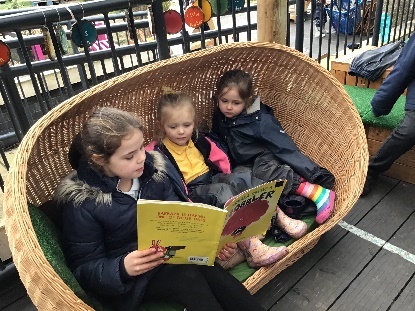 UNCRC ArticlesArticle 20I have the right to be protected from being hurt or badly treated.Article 23If I have a disability, I have the right to special care and education.Article 28I have the right to an education.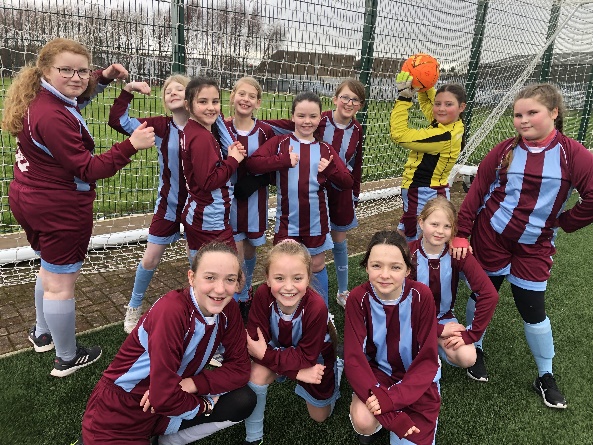 UNCRC ArticlesArticle 29I have the right to an education which develops my personality, respect for others’ rights and the environment.Article 31I have a right to relax and play.Article 39I have the right to help if I have been hurt, neglected, or badly treated.Article 41Where our country treats us better than the U.N. does, we should keep up the good work!Article 42 Everyone should know about the UNCRC.